                                                                                        логопедСОВЕТЫ РОДИТЕЛЯМРазвитие речипри ознакомлении с природой                                                              «весна»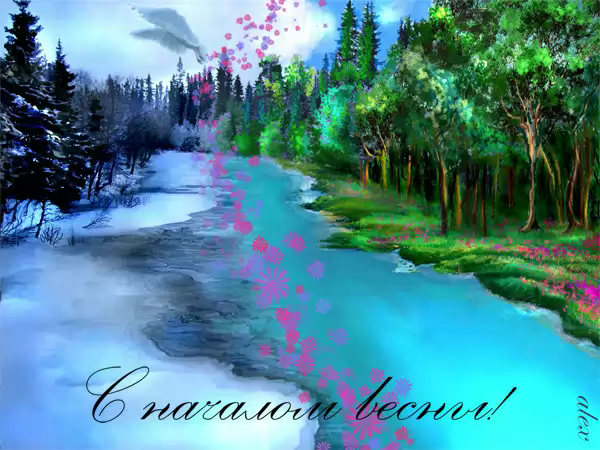 Природа – это богатейшая кладовая, неоценимое богатство для интеллектуального, нравственного и речевого развития ребенка. Она своим многообразием, красочностью и динамичностью привлекает малышей, вызывает в них массу радостных переживаний, развивает любознательность. Впечатления от родной природы, полученные в детстве, надолго остаются в памяти,  создают прочную основу для дальнейшего ее познания.        Наблюдения за неживой природой. Продолжайте наблюдения за погодой: весной чаще бывают солнечные, теплые дни. Обратите внимание на удлинение дня и потепление, на таяние снега и льда на солнце. Гуляя с детьми в разное время дня, предложите им подумать, почему утром лужи замерзают, а днем оттаивают, сосульки с одной стороны дома тают, а с другой нет. Обратите внимание детей на образование луж и ручьев, организуйте игры с корабликами, лодочками, водяными мельницами, в процессе которых дети знакомятся с  силой ветра и воды. Не пропустите возможность понаблюдать за первым весенним дождем, первой грозой.        Наблюдения за растениями. Ознакомление с весенними явлениями в неживой природе надо связывать с изменениями в жизни растений и животных. Наблюдая с детьми за таянием снега, предложите поискать зеленую траву. Ребята  с радостью найдут первую траву среди засохшей прошлогодней. Хорошо провести прогулку к месту появления первых весенних цветов, например, мать-и-мачехи, выкопать несколько кустиков, посадить их в ящик для дальнейших наблюдений.    На каждой прогулке, особенно в апреле или мае, можно обнаружить новые изменения в природе. Приучайте детей замечать их, обращайте внимание на запах цветущих деревьев и кустарников, приучайте различать некоторые из них по запаху ( например, сирень, черемуху). Для упражнения в  распознавании деревьев можно провести игры и занятия на сравнение веток, листьев, цветов.Тема: « Весна»Дети должны знать:Названия весенних месяцев и времен года.Последовательность времен года, название текущего месяца.Должны уметь:Различать и называть деревья, кустарники, цветы, траву; знать их части.Различать и называть первые весенние цветы ( подснежник, ландыш, мать – и – мачеху).Различать и называть некоторые деревья и кустарники по коре, листьям, плодам ( ель, березу, тополь, клен, липу, шиповник, сирень, черемуху).Узнавать и называть некоторых насекомых ( бабочку, муравья, пчелу, муху, кузнечика).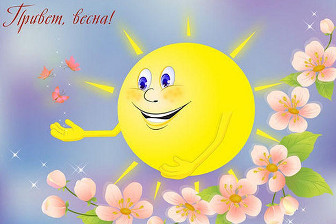 Практические занятияНаблюденияСолнце ( 2-3 наблюдения)Цель: Сформировать представление о том, что весеннее солнце греет           ярче, сильнее, поднимается выше, день становится длиннее.Словарь: Обогащать лексику за счет подбора прилагательных ( солнышко – яркое, весеннее, лучистое).Прочитайте  потешки о солнышке.Смотрите солнышко в окошко,                                     Светит в нашу комнату.                                     Мы захлопаем в ладоши:                                     Очень рады солнышку!На прогулке обратите внимание детей на то, что в начале весны погода капризна. Если ветер дует с севера или востока, то он холодный – будет мороз. А южный и западный ветер несут оттепель и осадки.Выглянуло солнышко – и заискрились сугробы, нанесенные метелью. Весеннее солнце яркое и теплое – так и хочется снять варежки.Ветер ( 2 – 3 наблюдения)       Цель: Сформировать  представление о силе ветра, его направлении, температуре ( холодный или теплый).       Словарь: Практическое овладение способами словообразования – ветер, ветерок, ветрище, ветрено, ветреный, безветренно.       Подбор прилагательных: ветер теплый, холодный, сильный, слабый, резкий, порывистый.       Подбор глаголов: ветер клонит, гнет, качает деревья, гонит по небу тучи или облака, шуршит листвой, травой.Уточнение и расширение словаря по теме « Весна» УпражненияПодбор слов по теме « Весна»:пришла – ( весна)                        цветут – (цветы)дует –       ( ветер)                         тает –     ( снежок)плывут –     ( облака)                   распускаются – ( почки)зеленеет – ( трава)                      появляются –     ( листочки)Подбор названий предметов и объектов к названию действия, дифференциация вопросов « кто?» - « что?»:идет ( кто?) –     человек, собакаидет (что?) –     дождь, снегбежит ( кто?) – ребенок, зверьбежит ( что?) – ручей, рекарастет ( кто?) – малыш, щенокрастет ( что?) – цветок, деревоПодбор сравнений:Синий лед похож на                     ( стекло)Густой туман похож на                ( белый дым)Чистый дождь похож на             ( слезы)Пушистые облака похожи на    ( вату)Подбор названий признаков к названию объекта:трава  ( какая ?) – сочная                  дождь –    весеннийсолнце –                яркое                     облака –    легкиенебо –                   чистое                     снег –         белыйветер –                 легкий                     ручей –       звонкий                                  ЗагадкиОна пришла с лаской	               Висит за окошкоИ со своей сказкой.                                             Кулек ледянойВолшебной палочкой взмахнет –                    он полон капелиВ лесу подснежник расцветет.                          И пахнет весной               ( весна)                                                          (сосулька)Первым вылез из землицы                                 Бегу я, как по лесенке,На проталинке,                                                        По камешкам звеня!Он мороза не боится,                                            Издалека по песенкеХоть и маленький.                                                   Узнаете меня   ( Подснежник)                                                             (ручей)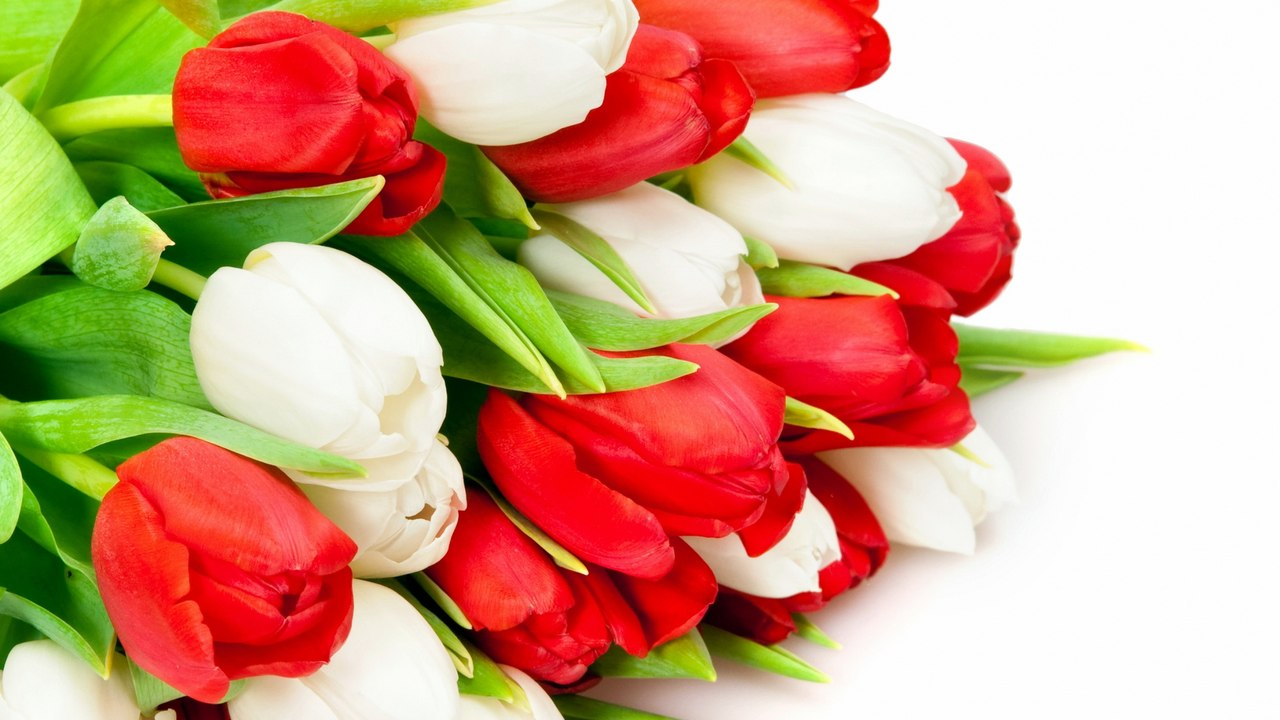 